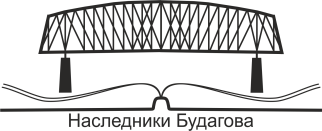 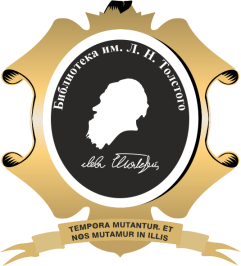 ЗАЯВКА НА УЧАСТИЕ 
В ГОРОДСКОМ КРАЕВЕДЧЕСКОМ ТУРНИРЕ 
«Н-СКИЕ СКИТАНИЯ» МКУК Централизованная библиотечная система им. Л. Н. Толстого Октябрьского района, НРОО «Библиотечное сообщество «Наследники Будагова».ФИО:ДАТА РОЖДЕНИЯ: КОНТАКТНАЯ ИНФОРМАЦИЯ:МЕСТО УЧЁБЫ (работы):ПРЕПОДАВАТЕЛЬ (ФИО, телефон):АДРЕС ДЛЯ НАПРАВЛЕНИЯ ЗАЯВОК:
Адрес библиотеки: budagov@cbstolstoy.ru630102 г. Новосибирск, ул. Восход, 26
Телефон: (383) 266-93-01